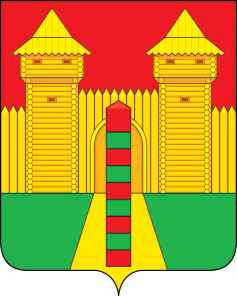 АДМИНИСТРАЦИЯ  МУНИЦИПАЛЬНОГО  ОБРАЗОВАНИЯ «ШУМЯЧСКИЙ  РАЙОН» СМОЛЕНСКОЙ  ОБЛАСТИРАСПОРЯЖЕНИЕот  22.12.2020г.  № 417-р        п. Шумячи      В целях обеспечения в муниципальном образовании «Шумячский район» Смоленской области развития физической культуры и спорта, направленного на укрепления здоровья населения,  повышения трудовой активности, снижение роста преступности среди молодежи       Утвердить прилагаемый календарный план спортивно-массовых мероприятий муниципального образования «Шумячский  район» Смоленской области на 2021 год. Глава  муниципального образования «Шумячский район» Смоленской области                                                А.Н. Васильев                                                                                  КАЛЕНДАРНЫЙ    ПЛАН       СПОРТИВНО – МАССОВЫХ  МЕРОПРИЯТИЙ  МУНИЦИПАЛЬНОГО ОБРАЗОВАНИЯ«ШУМЯЧСКИЙ РАЙОН» СМОЛЕНСКОЙ ОБЛАСТИ                                                                                               НА 2021 годРаздел – СПАРТАКИАДА ШКОЛЬНИКОВРаздел – СОРЕВНОВАНИЯ ПО ВИДАМ СПОРТАОб утверждении календарного плана      спортивно-массовых мероприятий муниципального образования «Шумячский район» Смоленской области на 2021 год                 УТВЕРЖДЕНраспоряжением Администрации муниципального образования  «Шумячский район» Смоленской областиот «  22 »  декабря 2020 г. № 417-р  № п/пНаименование мероприятияДата проведе-нияМесто проведенияУчастники соревнованийРасходыОтветственные за проведения12345671.Соревнования по шашкамянварь п. Шумячи   Школы района       -   Отдел по образованию Администрации муниципального образования «Шумячский район» Смоленской области (далее – Отдел по образованию)2.Соревнования по баскетболуянварьп.Шумячи  Школы района      -Отдел по образованию3.Соревнования по лыжным гонкамянварьп.ШумячиШколы района-Отдел по образованию4.Соревнования по волейболу (юноши)февральп.ШумячиШколы района-Отдел по образованию5.Соревнования по волейболу (девушки)февральп.ШумячиШколы районаОтдел по образованию6.Соревнования школьников по сдаче нормативов ВФСК «ГТО» «Зимней фестиваль»февральп.ШумячиШколы района-Отдел по образованию7. Соревнования школьников по русским шашкаммартп.ШумячиШколы района-Отдел по образованию8.Соревнования   школьников по настольному теннисумартп.ШумячиШколы района-Отдел по образованию9.Соревнования  школьников по мини-футболуапрельп.ШумячиШколы района-Отдел по образованию10.Соревнования школьников по легкой атлетикеапрельп.ШумячиШколы района-Отдел по образованию11.Муниципальный этап Всероссийских спортивных соревнований школьников « Президентские состязания»майп.ШумячиШколы района-Отдел по образованию12.Легкоатлетический кросс, посвященный Дню освобождения Смоленщины от немецко-фашистских захватчиковсентябрьп.ШумячиШколы района-Отдел по образованию13.Соревнования школьников по сдаче нормативов комплекса ГТО «Летний фестиваль»октябрьп.ШумячиШколы района-Отдел по образованию14.Соревнования школьников «Веселые старты»ноябрьп.ШумячиШколы района-Отдел по образованию15.Областные соревнования по                                 лыжным гонкамфевральг. Смоленск                 Сборная  района-     ДепартаментСмоленской области по образованию и науке, Главное управление спорта Смоленской области16.Областные соревнования по баскетболуфевральпо назначению   Сборная района-     Департамент Смоленской области по образованиюи науке, Главное управление спорта Смоленской области17.Областные соревнования по волейболумартпо назначению    Сборная района-       Департамент Смоленской области по образованию и науке, Главное управление спорта Смоленской области18.Областные соревнования по настольному теннисуапрельпо назначению   Сборная района-       Департамент Смоленской области по образованию и науке, Главное управление спорта Смоленской области19.Областные соревнования по мини-футболуапрельпо назначению   Сборная района-       Департамент Смоленской области по образованиюи науке, Главное управление спорта Смоленской области20.Областной Фестиваль школьников “Президентские состязания”майпо назначениюСборная района-ДепартаментСмоленской областипо образованию и науке, Главное управление спорта Смоленской области21.Областные соревнования по легкой атлетикемайпо назначениюСборная района-Департамент Смоленской области по образованию и науке, Главное управление спорта Смоленской области22.Областные соревнования по легкоатлетическому кроссусентябрьпо назначениюСборная района-Департамент Смоленской области по образованию и науке, Главное управление спорта Смоленской области23.Областные Фестивали ГТОмай, октябрьг.СмоленскСборная района-Департамент Смоленской области по образованию и науке, Главное управление спорта Смоленской области12344556771.Районные тесты по комплексу ГТОежемесячноЯнварь-декабрьЯнварь-декабрьШколы, коллективы физической культурыШколы, коллективы физической культуры-Отдел по культуре и спорту Администрации муниципального образования «Шумячский район» Смоленской области ( далее -Отдел по культуре и спорту), Отдел по образованиюОтдел по культуре и спорту Администрации муниципального образования «Шумячский район» Смоленской области ( далее -Отдел по культуре и спорту), Отдел по образованиюЯНВАРЬЯНВАРЬЯНВАРЬ2. Открытый Чемпионат Шумячского района, первенство СОГБУ «СШОР» «Юность России»  по лыжным гонкам, посвященным памяти А.Базылева24.01.21п.Шумячип.ШумячиСборные команды областиСборные команды области32000-00Отдел по культуре и спорту,  Главное управление спорта Смоленской области, СОГБУ «СШОР» «Юность России»Отдел по культуре и спорту,  Главное управление спорта Смоленской области, СОГБУ «СШОР» «Юность России»3. Спортивные зимние игры трудящихся среди коллективов физической культуры- лыжные гонки24.01.21п.Шумячип.ШумячиКоллективы физической культуры районаКоллективы физической культуры района3000-00Отдел по культуре и спортуОтдел по культуре и спортуФЕВРАЛЬФЕВРАЛЬФЕВРАЛЬ4.Спортивные зимние игры трудящихся среди коллективовфизической культуры:- шахматы- гиревой спорт- настольный теннис- рыбная ловля07.02.21  07.02.21  14.02.21  21.02.21п.Шумячип.Шумячи       Коллективы физической культуры           района                                 Коллективы физической культуры           района                          3000-00Отдел по культуреи спортуОтдел по культуреи спорту5.Чемпионат района по волейболусреди    мужских   и     женских команд                    27.02.21п.Шумячип.ШумячиКоллективы физической культуры районаКоллективы физической культуры района2000-00Отдел по культуре          и спортуОтдел по культуре          и спортуМАРТМАРТМАРТ6.Первенство района по шашкам07.03.21п.Шумячип.ШумячиКоллективы физической культуры районаКоллективы физической культуры района500-00Отдел по культуре и спортуОтдел по культуре и спорту7.      Чемпионат    района               по  стрит - болу14.03.21п.Шумячип.ШумячиКоллективы физической культуры районаКоллективы физической культуры района1000-00Отдел по культуре и спортуОтдел по культуре и спорту8.     Чемпионат  района по настольному  теннису        21.03.21п.Шумячи    п.Шумячи    Коллективы физической культуры районаКоллективы физической культуры района1000-00Отдел по культуре          и спортуОтдел по культуре          и спортуАПРЕЛЬАПРЕЛЬАПРЕЛЬ  9.Первенство района по волейболу среди коллективов физической культуры  в зачёт районной спартакиады трудящихся (мужчины)04.04.21п.Шумячип.ШумячиКоллективы физической культуры районаКоллективы физической культуры района4000-00Отдел по культуре           и спортуОтдел по культуре           и спорту  10.Первенство района по  волейболу среди коллективовфизической культуры   в зачёт районной  спартакиады трудящихся (женщины)11.04.21п.Шумячип.ШумячиКоллективы физической культуры районаКоллективы физической культуры района4000-00Отдел по культуре и спортуОтдел по культуре и спорту11.Первенство    района   по    мини-футболу    в    зачёт      районнойспартакиады   трудящихся25.04.21п.Шумячип.ШумячиКоллективы физической культуры районаКоллективы физической культуры района4000-00Отдел по культуре и спортуОтдел по культуре и спортуМАЙМАЙМАЙ12.Кубок района по футболу        01.05.21п.Шумячип.ШумячиКоллективы физической культуры районаКоллективы физической культуры района1000-00Отдел по культуре и спортуОтдел по культуре и спорту13.Финал    районнойспартакиады   трудящихся среди коллективов физической культуры 16.05.21п.Шумячип.ШумячиКоллективы физической культуры районаКоллективы физической культуры района6500-00Отдел по культуре и спортуОтдел по культуре и спортуИЮНЬИЮНЬИЮНЬ14.Первенство района по армрестлингу06.06.21п.Шумячип.ШумячиКоллективы физической культуры районаКоллективы физической культуры района1000-00Отдел по культуре и спортуОтдел по культуре и спорту15.Чемпионат района по  гиревому    спорту06.06.21п.Шумячип.ШумячиКоллективы физической культуры районаКоллективы физической культуры района1000-00Отдел по культуре и       спортуОтдел по культуре и       спортуАВГУСТАВГУСТАВГУСТ16.Спортивный праздник ко  «Дню Физкультурника»14.08.21п.Шумячип.ШумячиКоллективы физической культуры районаКоллективы физической культуры района30000-00 Отдел по культуре   и спорту Отдел по культуре   и спорту17.Районная спартакиада    среди   инвалидов  22.08.21п.Шумячип.ШумячиСпортсмены-инвалидыСпортсмены-инвалиды6000-00Отдел по культуре и спорту, Шумячский районный Совет ВОИОтдел по культуре и спорту, Шумячский районный Совет ВОИ18.Первенство района по настольному теннису среди команд    29.08.21п.Шумячип.ШумячиКоллективы физической культуры районаКоллективы физической культуры района1000-00Отдел по культуре и спортуОтдел по культуре и спортуСЕНТЯБРЬСЕНТЯБРЬСЕНТЯБРЬ19.Легкоатлетическая эстафета  ко Дню освобождения Смоленщины  от    немецко – фашистских захватчиков24.09.21п.Шумячип.ШумячиКоллективы физической культурырайонаКоллективы физической культурырайона1000-00Отдел по культуре         и спортуОтдел по культуре         и спортуОКТЯБРЬОКТЯБРЬОКТЯБРЬ20.Открытый Чемпионат Шумячского района, первенство СОГБУ «СШОР» «Юность России» по легкоатлетическому кроссу,   посвящённому памяти В.П. Кондратенкова03.10.21п.Шумячип.ШумячиСильнейшиеспортсмены областиСильнейшиеспортсмены области30000-00Отдел по культуре и спорту, СОГБУ «СШОР»             «Юность России»Отдел по культуре и спорту, СОГБУ «СШОР»             «Юность России»21.Кубок района по мини-футболу10.10.21п.Шумячи                               п.Шумячи                               Коллективы физической культурырайонаКоллективы физической культурырайона1000-00Отдел по культуре и спорту Отдел по культуре и спорту 22.Кубок  района по волейболу среди мужских и женских команд17.10.21п.Шумячи                               п.Шумячи                               Коллективы физической культурырайонаКоллективы физической культурырайона1000-00Отдел по культуре и спортуОтдел по культуре и спорту23.Районный фестиваль по комплексу ГТО24.10.21п.Шумячип.ШумячиШколы районаКоллективы физической культуры районаШколы районаКоллективы физической культуры района1000-00Отдел по культуре и спорту, Отдел по образованиюОтдел по культуре и спорту, Отдел по образованиюНОЯБРЬНОЯБРЬНОЯБРЬ24.Чемпионат района по  шахматам             07.11.21п.Шумячип.ШумячиКоллективы физической культурырайонаКоллективы физической культурырайона1000-00Отдел по культуре и спортуОтдел по культуре и спорту25.Кубок района по настольному    теннису среди команд14.11.21п.Шумячип.ШумячиКоллективы физической культурырайонаКоллективы физической культурырайона1000-00Отдел по культуре и спортуОтдел по культуре и спортуДЕКАБРЬДЕКАБРЬДЕКАБРЬ26.Спартакиада  допризывной молодежи                    05.12.21п.Шумячип.ШумячиШколы районаШколы района1000-00Отдел по культуре и спорту, Отдел по образованиюОтдел по культуре и спорту, Отдел по образованию27.Первенство района по баскетболу   12.12.21п.Шумячип.Шумячи--1000-00Отдел по культуре и спортуОтдел по культуре и спортуИТОГО: 139000-003  Раздел – УЧАСТИЕ  В  ОБЛАСТНЫХ  СОРЕВНОВАНИЯХ3  Раздел – УЧАСТИЕ  В  ОБЛАСТНЫХ  СОРЕВНОВАНИЯХ3  Раздел – УЧАСТИЕ  В  ОБЛАСТНЫХ  СОРЕВНОВАНИЯХ3  Раздел – УЧАСТИЕ  В  ОБЛАСТНЫХ  СОРЕВНОВАНИЯХ3  Раздел – УЧАСТИЕ  В  ОБЛАСТНЫХ  СОРЕВНОВАНИЯХ3  Раздел – УЧАСТИЕ  В  ОБЛАСТНЫХ  СОРЕВНОВАНИЯХ3  Раздел – УЧАСТИЕ  В  ОБЛАСТНЫХ  СОРЕВНОВАНИЯХ3  Раздел – УЧАСТИЕ  В  ОБЛАСТНЫХ  СОРЕВНОВАНИЯХ1.Участие в Кубках области, открытых Чемпионатах, первенствах  по лыжным гонкам, легкоатлетическому кроссуЯнварь -  март,сентябрь-октябрьЯнварь -  март,сентябрь-октябрьГорода, районы областиГорода, районы областиСборная района18000-00Федерация лыжных гонок, легкой атлетики, ГУ спорта Смоленской области2.Участие в открытых соревнованиях по волейболу, мини-футболуСентябрь-октябрьСентябрь-октябрьГорода, районы областиГорода, районы областиСборная района5000-00Отделы по спорту3.Участие в Этапе Всероссийских соревнований «Лыжня России - 2020»февральфевральг.Смоленскг.СмоленскСборная района2000-00Главное управление спорта Смоленской области4.Участие в областных соревнованиях  по  шахматам февральфевраль                   г.Смоленск                   г.СмоленскСборная района2000-00Федерация шахматСмоленской области5.Участие в областных соревнованиях по настольному теннису февральфевральг.Смоленскг.СмоленскСборная района2000-00Главное управление  спорта Смоленской области6.Участие в зональных соревнованиях по волейболу среди мужских и женских командмартмарт п.Хиславичи   г.Ельня     п.Хиславичи   г.Ельня    Сборная района10000-00Федерация волейбола Смоленской области7.Участие в зональных соревнованиях  по мини-футболумаймайп.Хиславичи         п.Хиславичи         Сборная района5000-00Федерация футболаСмоленской области8.Участие в областных соревнованиях по силовым видам спорта к областной спартакиаде трудящихся Смоленщинымаймай        по назначению        по назначениюСборная района7000-00Главное управление  спорта Смоленской области9.Участие в финале  областной летней спартакиады трудящихся Смоленщиныиюньиюнь        по назначению                    по назначению            Сборная района7000-00Главное управление  спорта Смоленской области10.Участие в областной спартакиаде среди инвалидовавгуставгуст            г.Смоленск            г.СмоленскСборная района1000-00Главное управление спорта Смоленской области11.Участие   в Этапе Всероссийскихсоревнований  «Кросс наций - 2021»сентябрьсентябрь            г.Смоленск            г.СмоленскСборная района2000-00Главное управление спорта Смоленской областиИТОГО:61000-00ВСЕГО:200 000